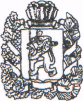       АДМИНИСТРАЦИЯ ВОЗНЕСЕНСКОГО СЕЛЬСОВЕТА
       Саянского района Красноярского края                              ПОСТАНОВЛЕНИЕ       14.04.2020 г                                        с.Вознесенка                                    № 7-пОб усилении контроля за соблюдением гражданами требований по «самоизоляции» на территории Вознесенского сельсовета.Во исполнение указа Губернатора Красноярского от 31.03.2020 №73-уг «Об ограничении посещения общественных мест гражданами (самоизоляции) на территории Красноярского края», протокола заседания оперативного штаба по предупреждению распространения на территории Красноярского края новой коронавирусной инфекции, вызванной 2019-nCoV от 08.04.2020г. №56, руководствуясь Уставом Вознесенского сельсовета  ПОСТАНОВЛЯЮ: Администрации сельсовета усилить контроль за соблюдением мер связанных с реализацией превентивных мер безотлагательного характера, связанных с недопущением дальнейшего распространения новой коронавирусной инфекции, вызванной 2019-nCoV, в магазинах и других местах массового скопления людей.-   Информировать граждан об ограничении выезда с территорий мест проживания, без особых на то причин, посещение гражданами кладбищ, за исключением случаев захоронении (подзахоронения).-        При выезде за пределы территории проживания, иметь при себе  письменное объяснение, цель выезда, (на прием в больницу, в сбербанк, на почту и т.д.) Разместить на информационных стендах памятки «Как не заразиться новой коронавирусной инфекцией». Контроль за исполнением данного решения оставляю за собой. Решение вступает в силу со дня подписания. Глава сельсовета                                    Л.А. Циммерман